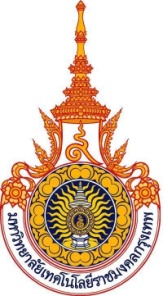 ใบสมัครเข้ารับการสรรหาเป็นคณบดีคณะวิศวกรรมศาสตร์มหาวิทยาลัยเทคโนโลยีราชมงคลกรุงเทพ						         วันที่................. เดือน.................................. พ.ศ. ๒๕๖๓	ข้าพเจ้าชื่อ นาย/นาง/นางสาว.................................................... นามสกุล................................................ตำแหน่ง....................................................................... สังกัด..........................................................................................มีความประสงค์สมัครเป็นคณบดีคณะวิศวกรรมศาสตร์ มหาวิทยาลัยเทคโนโลยีราชมงคลกรุงเทพ 	ข้าพเจ้าขอรับรองว่า ข้าพเจ้าเป็นผู้มีคุณสมบัติตามประกาศคณะกรรมการสรรหาคณบดี                      คณะวิศวกรรมศาตร์ เรื่อง คุณสมบัติของคณบดีคณะวิศวกรรมศาสตร์ โดยมีคุณสมบัติตามข้อ ก. และไม่มีลักษณะต้องห้าม ตามข้อ ข. (แบบ คสค. ๓ ) พร้อมกันนี้ ข้าพเจ้าได้แนบหลักฐาน ดังนี้	 	๑. ใบสมัคร / ใบเสนอชื่อ เข้ารับการสรรหาคณบดี (แบบ คสค. ๔.๑ / ๔.๒) จำนวน ๑ ชุด                     พร้อมสำเนาซึ่งรับรองความถูกต้องแล้วทุกหน้า จำนวน ๕ ชุด 		๒. แบบ คสค. ๕ จำนวน ๑ ชุด พร้อมสำเนาซึ่งรับรองความถูกต้องแล้วทุกหน้า จำนวน ๕  ชุด		๓. รูปถ่ายสีหน้าตรงไม่สวมหมวกและไม่สวมแว่นตาดำ แต่งกายสุภาพ ขนาด ๔ x ๖ นิ้ว  จำนวน ๓ รูป โดยเขียนชื่อ-สกุล ด้านหลังรูป ซึ่งถ่ายมาแล้วไม่เกิน ๖ เดือน (ไม่รวมขอบขาวและไม่รับรูปสแกน)		๔. เอกสารรวบรวมผลงาน วิสัยทัศน์ นโยบาย แผนบริหารจัดการ และแผนพัฒนา                      คณะวิศวกรรมศาสตร์ของผู้สมัคร จำนวน ๑ ชุด พร้อมสำเนาซึ่งรับรองความถูกต้องแล้วทุกหน้า จำนวน ๕ ชุด           โดยนำส่งพร้อมใบสมัคร และใส่ซองปิดผนึก           	 	๕. เอกสารประกอบอื่นๆ (ถ้ามี)  จำนวน ๑ ชุด   พร้อมรับรองสำเนา จำนวน ๕ ชุด โปรดระบุ   ๕.๑  …………………………………………..……………………………………………………………… 		 ๕.๒  …………………………………………..……………………………………………………………… 	ข้าพเจ้าได้รับทราบเงื่อนไขและเข้าใจในข้อบังคับการสมัครเข้ารับการสรรหา เพื่อดำรงตำแหน่งคณบดี   คณะวิศวกรรมศาสตร์ มหาวิทยาลัยเทคโนโลยีราชมงคลกรุงเทพ ตลอดจนได้ส่งเอกสารการสมัคร ตามข้อบังคับไว้                   อย่างถูกต้องและครบถ้วน	ลงชื่อ............................................................................							(.......................................................................)	                  	 ผู้สมัครหมายเหตุ 	๑. ให้ผู้สมัครเข้ารับการสรรหายื่นใบสมัครพร้อมเอกสารที่เกี่ยวข้องตามแบบฟอร์มที่คณะกรรมการสรรหากำหนดด้วยตนเอง ระหว่างวันที่ ๑๖ – ๒๗  พฤศจิกายน ๒๕๖๓ เวลา ๐๙.๐๐ – ๑๒.๐๐ น. และเวลา ๑๓.๐๐ – ๑๖.๐๐ น.  ณ กองบริหารงานบุคคล อาคาร ๓๖ ชั้น ๔  มหาวิทยาลัยเทคโนโลยีราชมงคลกรุงเทพ              	๒. เอกสารของผู้สมัครที่ยื่นมาพร้อมใบเสนอชื่อบุคคลเข้ารับการสรรหาเป็นคณบดีคณะวิศวกรรมศาสตร์คณะกรรมการสรรหาจะเก็บไว้เป็นหลักฐานเป็นเวลา ๑ ปี นับจากวันประกาศผลการสรรหาผู้สมควรดำรงตำแหน่งคณบดีคณะวิศวกรรมศาสตร์